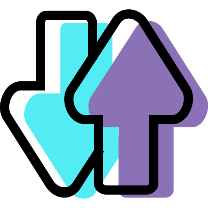 PercentagesSort these percentage questions into each of the four categories given. Then go ahead and answer each of the questions….1Arran earns £10.92 per hour after receiving a 4% pay rise. What was his hourly rate before the increase?2Mercy buys an antique chair for £396 and sells it for £345. What percentage loss has Mercy made?3A shop is having a 15% off sale. A suit originally costs £245. What is its sale price?4The number of students in a sixth form increased from 450 to 488. What is the percentage increase?5Mimi puts £2265 in a bank account which earns 2.5% per annum compound interest. How much interest does she earn in one year?6Food prices are 13.5% higher than they were last year. My weekly food bill this year is £107.26. How much was it last year?7At the beginning of 2018 a house was worth £237,500. Its value increased by 11.5% that year. How much was it worth at the beginning of 2019?8The Cross family pays a restaurant bill for £92.40 which includes a 12% service charge. How much was the service charge?9Fuel prices have increased by 85% this year. Tomek’s fuel bill has gone up by £1207. How much is Tomek’s fuel bill this year?10From January to March, unemployment has risen by 0.3% to 1198585 people. How many people were unemployed at the beginning of January?11Derek pays £548.70 for a computer, which includes 18% tax. What is the price of the computer excluding tax?12A new boat costs £22600. Its value depreciates by 7.5% each year. How much is it worth after two years?13There are 7455 bats in a population, an increase of 6.5% on last year. How many additional bats are there this year compared to last year?14After a pay increase, Talia’s salary increases from £38550 to £39783.60. What is Talia’s pay rise as a percentage?AFinding the new amount after a percentage changeBFinding the original amount after a percentage changeCFinding the actual change after a percentage changeDFinding the change as a percentage